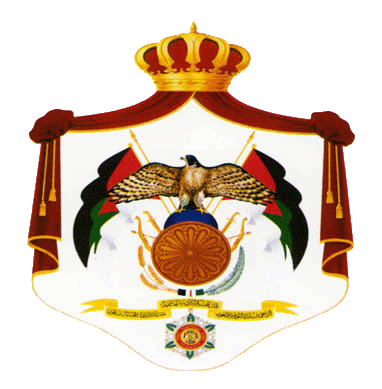 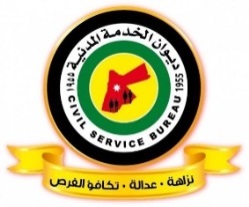 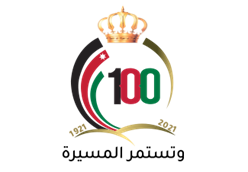 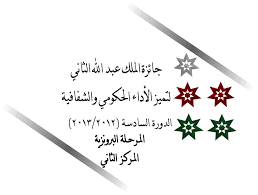 احصائيات الكشف التنافسي للفئتين الأولى والثانية لعام 2022                                                      إعداد                                                         قسم الدراسات والاحصاء / وحدة التطوير المؤسسي                                                  ديوان الخدمة المدنيةإطلاق الكشف التنافسي للعام 2022انطلاقا من حرص ديوان الخدمة المدنية في تنفيذ توجيهات ورؤى صاحب الجلالة "الملك عبدالله الثاني بن الحسين" حفظه الله  بالوصول في تقديم الخدمة للمواطن حيثما وجد والارتقاء بها ضمن أعلى درجات الجودة والنزاهة والشفافية، فقد عمد الديوان ومنذ سنوات عديدة إلى نشر الكشف التنافسي التجريبي وكان آخرها الكشف التجريبي للتنافس على الوظيفة العامة للعام 2021، وذلك من خلال  تحقق مقدم الطلب من صحة البيانات و المعلومات المتوفرة في مخزون الديوان تكريسا لرؤية ورسالة الديوان القائمتين على مبادئ العدالة والكفاءة والنزاهة في انجاز اعماله، اضافة الى سعيه المتواصل في توفير الوقت و الجهد و المال على اصحاب طلبات التوظيف لتمكينهم من مراجعة بياناتهم و تعديلها في كافة انحاء المملكة دون الحاجة لمراجعة مبنى الديوان، مما يتيح للديوان اصدار الكشف التنافسي الأساسي بشكله النهائي بما ينسجم مع تعليمات الاختيار والتعيين التي يقرها مجلس الخدمة المدنية.أولا : طلبات التوظيف التراكمية وفقا للكشف  التنافسي لعام 2022مستوى الإقليم والمحافظات:ارتفعت نسبة الطلبات التراكمية المقدمة في ديوان الخدمة المدنية وفقا للكشف التنافسي المعتمد في العام 2022 بما نسبته (7.6%) مقارنة مع الكشف التنافسي المعتمد للعام الماضي 2021، حيث بلغت (455604) طلبا في كشف العام 2022 مقارنة مع (423597) متقدما خلال كشف العام 2021. وقد شكلت نسبة الطلبات في إقليم الوسط الحصة الأكبربنسبة بلغت (52.2%) من مجمل الطلبات التراكمية، تلاه إقليم الشمال بنسبة بلغت (36.9%)، وإقليم الجنوب بنسبة بلغت (10.9%).مستوى الجنس:شكلت نسبة الطلبات المقدمة من الإناث (72.4%) من مجمل الطلبات التراكمية مقارنة مع (27.6%) للذكور. مستوى المؤهل العلمي:شكلت نسبة الطلبات المقدمة من الجامعيين (86.3%) من مجمل الطلبات التراكمية مقارنة مع (13.7%) للدبلوم.*الإناث (73%) والذكور (27%).4. على مستوى مجموعة المهن:استأثرت مجموعة المهن التعليمية بحوالي (45.8 %) من مجمل الطلبات التراكمية وفقا للكشف التنافسي للعام 2022، فيما تراوحت ما بين (8% - 15%) لبقية المجموعات الأخرى، علما أن نسبة الطلبات المقدمة من الإناث في مجموعة المهن التعليمية البالغ عددها (182742) طلبا تشكل وحدها (40%) من مجمل الطلبات التراكمي من كلا الجنسين غالبيتها تعود للجامعيات الإناث بنسبة تشكل (34.9%) من مجمل الطلبات التراكمية والنسبة المتبقية للإناث من حملة مؤهل الدبلوم الشامل (5.2%).5. عدد المتقدمين من الحالات الانسانية على الكشف التنافسي لعام 2022:شكلت طلبات المتقدمين على بند معونة نقدية متكررة حوالي (42.86%) من مجمل الطلبات المقدمة على الحالات الانسانية، في حين شكلت ما نسبته (33.99%) لذوي الاعاقة، و(4.44%) للحالات الخاصة والملحة و(13.68%) لحالة الأربعة أفراد، فيما ترواحت النسبة مابين (0.03% - 4.44%) لبقية الحالات الاخرى.ثانيا : طلبات التوظيف الجديدة وفقا للكشف التنافسي لعام 2022على مستوى الإقليم والمحافظات:   ارتفعت نسبة المتقدمين بطلبات توظيف جديدة في ديوان الخدمة المدنية وفقا للكشف التنافسي المعتمد في العام 2022 بما نسبته (12 %) مقارنة مع الكشف التنافسي المعتمد للعام الماضي 2021، حيث بلغ عدد المتقدمين بطلبات جديدة (38339) متقدما لكشف العام 2022 مقارنة مع (34231) متقدما خلال كشف العام 2021.    وقد شكلت نسبة طلبات التوظيف في إقليم الوسط الحصة الأكبربنسبة بلغت (51.09%) من مجمل الطلبات الجديدة، تلاه إقليم الشمال بنسبة بلغت (34.44%)، وإقليم الجنوب بنسبة بلغت (14.47%).على مستوى الجنس:شكلت نسبة الطلبات المقدمة من الإناث (63.8%) من مجمل الطلبات الجديدة مقارنة مع (36.2%) للذكور. على مستوى المؤهل العلمي: شكلت نسبة الطلبات المقدمة من الجامعيين (86.3%) من مجمل الطلبات الجديدة مقارنة مع (13.7%) للدبلوم. على مستوى مجموعة المهن:شكلت الطلبات الجديدة من مجموعة المهن التعليمية الحصة الأكبر من الطلبات  الجديدة بواقع (16124) طلبا جديدا وبنسبة تشكل (42.06%)  من مجمل الطلبات الجديدة، تلتها المهن الطبية بنسبة (20.77%)، ثم الهندسية بنسبة بلغت (15.18%)، أما التجارية والمالية (9.1%) فيما شكلت بقية مجموعة المهن  (12.89%).على مستوى المؤهل العلمي:   شكل حملة شهادة البكالوريوس الحصة الأكبر من الطلبات الجديدة حيث بلغت النسبة (85.61%)  من اجمالي الطلبات الجديدة، تلتها حملة شهادة الدبلوم الشامل بواقع (13.72%)، فيما بلغت نسبة باقي الشهادات حوالي (0.6%) من اجمالي الطلبات الجديدة.على مستوى الفئة العمرية:شكلت نسبة المتقدمين من الفئة العمرية (20-24) عاما فما دون  (69.3%)  من اجمالي الطلبات الجديدة.ثالثا :المعينون على الكشف التنافسي لعام 2022على مستوى الإقليم والمحافظات:بلغ عدد المعينين على مستوى المملكة ما مجموعه (2445) معينا منذ إصدار الكشف التنافسي الماضي لعام 2021 وحتى تاريخه، حيث شكلت نسبة المعينين في إقليم الوسط الحصة الأكبر بنسبة بلغت (51.5%) من مجمل التعيينات، تلاها إقليم الشمال بنسبة بلغت (27.1%)، وإقليم الجنوب بنسبة بلغت (21.5%) من مجمل التعيينات.على مستوى مجموعة المهن   استأثرت مجموعة المهن الطبية بما نسبته حوالي (45.1%) من مجمل التعيينات ، تلتها مجموعة المهن التعليمية بواقع (44.5%)، فيما تراوحت ما بين (1.5%- 4%) لبقية المجموعات الأخرى.على مستوى الدائرةاستأثرت وزارتي التربية والتعليم والصحة بما نسبته (42.2%) من مجمل التعيينات لكليهما، اما البلديات فقد بلغت نسبة التعيين فيها (0.4%) من مجمل التعيينات، فيما شكلت التعيينات في القطاعات الأخرى (15.1%) من مجمل التعيينات.معينون على الحالات الانسانية :   تشكل نسبة المعينين من الحالات الانسانية حوالي (4.9%) من مجمل المتقدمين على الحالات الانسانية والبالغ عددهم (6579) متقدما، وتشكل نسبة تعيينات ذوي الإعاقة حوالي (32.6%) من اجمالي المعينين على الحالات الانسانية.عدد الطلبات التراكمية على الكشف التنافسي 2022 موزعين حسب مكان الاقامة والمؤهل العلمي والجنس*عدد الطلبات التراكمية على الكشف التنافسي 2022 موزعين حسب مكان الاقامة والمؤهل العلمي والجنس*عدد الطلبات التراكمية على الكشف التنافسي 2022 موزعين حسب مكان الاقامة والمؤهل العلمي والجنس*عدد الطلبات التراكمية على الكشف التنافسي 2022 موزعين حسب مكان الاقامة والمؤهل العلمي والجنس*عدد الطلبات التراكمية على الكشف التنافسي 2022 موزعين حسب مكان الاقامة والمؤهل العلمي والجنس*عدد الطلبات التراكمية على الكشف التنافسي 2022 موزعين حسب مكان الاقامة والمؤهل العلمي والجنس*عدد الطلبات التراكمية على الكشف التنافسي 2022 موزعين حسب مكان الاقامة والمؤهل العلمي والجنس*عدد الطلبات التراكمية على الكشف التنافسي 2022 موزعين حسب مكان الاقامة والمؤهل العلمي والجنس*عدد الطلبات التراكمية على الكشف التنافسي 2022 موزعين حسب مكان الاقامة والمؤهل العلمي والجنس*عدد الطلبات التراكمية على الكشف التنافسي 2022 موزعين حسب مكان الاقامة والمؤهل العلمي والجنس*عدد الطلبات التراكمية على الكشف التنافسي 2022 موزعين حسب مكان الاقامة والمؤهل العلمي والجنس*عدد الطلبات التراكمية على الكشف التنافسي 2022 موزعين حسب مكان الاقامة والمؤهل العلمي والجنس*عدد الطلبات التراكمية على الكشف التنافسي 2022 موزعين حسب مكان الاقامة والمؤهل العلمي والجنس*عدد الطلبات التراكمية على الكشف التنافسي 2022 موزعين حسب مكان الاقامة والمؤهل العلمي والجنس*عدد الطلبات التراكمية على الكشف التنافسي 2022 موزعين حسب مكان الاقامة والمؤهل العلمي والجنس*عدد الطلبات التراكمية على الكشف التنافسي 2022 موزعين حسب مكان الاقامة والمؤهل العلمي والجنس*عدد الطلبات التراكمية على الكشف التنافسي 2022 موزعين حسب مكان الاقامة والمؤهل العلمي والجنس*عدد الطلبات التراكمية على الكشف التنافسي 2022 موزعين حسب مكان الاقامة والمؤهل العلمي والجنس*المحافظةجامعيجامعيجامعيدبلومدبلومدبلومالإجماليالنسبةالمحافظةانثىذكرجامعيانثىذكردبلومالإجماليالنسبةالعاصمه78355326601110151424237471798912900428.3%البلقاء1964588232846840678864953334217.3%الزرقاء3123914924461636427178082075437011.9%مادبا836031911155113852621647131982.9%البادية الوسطى5238179270307287580378331.7%اقليم الوسط142837613902042272684967503359923782652.2%اربد6708829811968991184721971404411094324.4%المفرق7145256597109511571108108182.4%جرش1131240111532312992191518168413.7%عجلون1075639181467420642162280169543.7%البادية الشمالية86272663112909411231064123542.7%اقليم الشمال104928429681478961710229122001416791036.9%الكرك1414548691901432899064195232095.1%الطفيله5261130865691051410146180301.8%معان368910564745771240101157561.3%العقبه4643191565581040358139879561.7%البادية الجنوبية3399699409870711181849161.1%اقليم الجنوب311379847409846858202588834986710.9%الإجمالي278902114205393107508091168762496455604100%النسبة61.2%25.1%86.3%11.2%2.6%13.7%100%عدد الطلبات التراكمية على الكشف التنافسي 2022 موزعين حسب المهن والمؤهل العلمي والجنسعدد الطلبات التراكمية على الكشف التنافسي 2022 موزعين حسب المهن والمؤهل العلمي والجنسعدد الطلبات التراكمية على الكشف التنافسي 2022 موزعين حسب المهن والمؤهل العلمي والجنسعدد الطلبات التراكمية على الكشف التنافسي 2022 موزعين حسب المهن والمؤهل العلمي والجنسعدد الطلبات التراكمية على الكشف التنافسي 2022 موزعين حسب المهن والمؤهل العلمي والجنسعدد الطلبات التراكمية على الكشف التنافسي 2022 موزعين حسب المهن والمؤهل العلمي والجنسعدد الطلبات التراكمية على الكشف التنافسي 2022 موزعين حسب المهن والمؤهل العلمي والجنسعدد الطلبات التراكمية على الكشف التنافسي 2022 موزعين حسب المهن والمؤهل العلمي والجنسعدد الطلبات التراكمية على الكشف التنافسي 2022 موزعين حسب المهن والمؤهل العلمي والجنسعدد الطلبات التراكمية على الكشف التنافسي 2022 موزعين حسب المهن والمؤهل العلمي والجنسعدد الطلبات التراكمية على الكشف التنافسي 2022 موزعين حسب المهن والمؤهل العلمي والجنسعدد الطلبات التراكمية على الكشف التنافسي 2022 موزعين حسب المهن والمؤهل العلمي والجنسعدد الطلبات التراكمية على الكشف التنافسي 2022 موزعين حسب المهن والمؤهل العلمي والجنسعدد الطلبات التراكمية على الكشف التنافسي 2022 موزعين حسب المهن والمؤهل العلمي والجنسعدد الطلبات التراكمية على الكشف التنافسي 2022 موزعين حسب المهن والمؤهل العلمي والجنسعدد الطلبات التراكمية على الكشف التنافسي 2022 موزعين حسب المهن والمؤهل العلمي والجنسعدد الطلبات التراكمية على الكشف التنافسي 2022 موزعين حسب المهن والمؤهل العلمي والجنسعدد الطلبات التراكمية على الكشف التنافسي 2022 موزعين حسب المهن والمؤهل العلمي والجنسمجموعة المهنجامعيجامعيجامعيدبلومدبلومدبلومالإجماليالنسبةمجموعة المهنانثىذكرجامعيانثىذكردبلومالإجماليالنسبةتعليمية158837239751828122390517862569120850345.8%هندسية3049830658611561706606477706892615.1%تجارية ومالية2467725020496977441135487955849212.8%إدارية21927143013622865989467544437729.6%طبية223666937293039219119610415397188.7%أخرى20597133143391119413412282361937.9%الإجمالي278902114205393107508101168762497455604100%أعداد الطلبات التراكمية للحالات الإنسانية على الكشف التنافسي 2022 موزعين حسب نوع الحالة والمؤهل العلمي والجنسأعداد الطلبات التراكمية للحالات الإنسانية على الكشف التنافسي 2022 موزعين حسب نوع الحالة والمؤهل العلمي والجنسأعداد الطلبات التراكمية للحالات الإنسانية على الكشف التنافسي 2022 موزعين حسب نوع الحالة والمؤهل العلمي والجنسأعداد الطلبات التراكمية للحالات الإنسانية على الكشف التنافسي 2022 موزعين حسب نوع الحالة والمؤهل العلمي والجنسأعداد الطلبات التراكمية للحالات الإنسانية على الكشف التنافسي 2022 موزعين حسب نوع الحالة والمؤهل العلمي والجنسأعداد الطلبات التراكمية للحالات الإنسانية على الكشف التنافسي 2022 موزعين حسب نوع الحالة والمؤهل العلمي والجنسأعداد الطلبات التراكمية للحالات الإنسانية على الكشف التنافسي 2022 موزعين حسب نوع الحالة والمؤهل العلمي والجنسأعداد الطلبات التراكمية للحالات الإنسانية على الكشف التنافسي 2022 موزعين حسب نوع الحالة والمؤهل العلمي والجنسأعداد الطلبات التراكمية للحالات الإنسانية على الكشف التنافسي 2022 موزعين حسب نوع الحالة والمؤهل العلمي والجنسنوع الحالة الإنسانيةجامعيجامعيالمجموعدبلومدبلومالمجموعالمجموع الكلي النسبة نوع الحالة الإنسانيةأنثىذكرالمجموعأنثىذكرالمجموعالمجموع الكلي النسبة اربع افراد47635182737367390013.68%الارملة95095150151101.67%الاسرة التي لديها اعاقات20200020.03%حالات خاصة وملحة17525200893922924.44%ذوي الإعاقة1044918196218688274223633.99%زوج والزوجة1091102190002193.33%معونة نقدية متكررة1693457215060664670282042.86%الاجمالي35941861545593319111246579100%عدد طلبات التوظيف الجديدة على الكشف التنافسي لعام 2022 موزعة وفقا لمكان الاقامة والمؤهل العلمي والجنسعدد طلبات التوظيف الجديدة على الكشف التنافسي لعام 2022 موزعة وفقا لمكان الاقامة والمؤهل العلمي والجنسعدد طلبات التوظيف الجديدة على الكشف التنافسي لعام 2022 موزعة وفقا لمكان الاقامة والمؤهل العلمي والجنسعدد طلبات التوظيف الجديدة على الكشف التنافسي لعام 2022 موزعة وفقا لمكان الاقامة والمؤهل العلمي والجنسعدد طلبات التوظيف الجديدة على الكشف التنافسي لعام 2022 موزعة وفقا لمكان الاقامة والمؤهل العلمي والجنسعدد طلبات التوظيف الجديدة على الكشف التنافسي لعام 2022 موزعة وفقا لمكان الاقامة والمؤهل العلمي والجنسعدد طلبات التوظيف الجديدة على الكشف التنافسي لعام 2022 موزعة وفقا لمكان الاقامة والمؤهل العلمي والجنسعدد طلبات التوظيف الجديدة على الكشف التنافسي لعام 2022 موزعة وفقا لمكان الاقامة والمؤهل العلمي والجنسعدد طلبات التوظيف الجديدة على الكشف التنافسي لعام 2022 موزعة وفقا لمكان الاقامة والمؤهل العلمي والجنسعدد طلبات التوظيف الجديدة على الكشف التنافسي لعام 2022 موزعة وفقا لمكان الاقامة والمؤهل العلمي والجنسعدد طلبات التوظيف الجديدة على الكشف التنافسي لعام 2022 موزعة وفقا لمكان الاقامة والمؤهل العلمي والجنسعدد طلبات التوظيف الجديدة على الكشف التنافسي لعام 2022 موزعة وفقا لمكان الاقامة والمؤهل العلمي والجنسعدد طلبات التوظيف الجديدة على الكشف التنافسي لعام 2022 موزعة وفقا لمكان الاقامة والمؤهل العلمي والجنسعدد طلبات التوظيف الجديدة على الكشف التنافسي لعام 2022 موزعة وفقا لمكان الاقامة والمؤهل العلمي والجنسعدد طلبات التوظيف الجديدة على الكشف التنافسي لعام 2022 موزعة وفقا لمكان الاقامة والمؤهل العلمي والجنسعدد طلبات التوظيف الجديدة على الكشف التنافسي لعام 2022 موزعة وفقا لمكان الاقامة والمؤهل العلمي والجنسعدد طلبات التوظيف الجديدة على الكشف التنافسي لعام 2022 موزعة وفقا لمكان الاقامة والمؤهل العلمي والجنسعدد طلبات التوظيف الجديدة على الكشف التنافسي لعام 2022 موزعة وفقا لمكان الاقامة والمؤهل العلمي والجنسالمحافظةجامعيجامعيجامعيدبلومدبلومدبلومالإجماليالنسبة المئويةالمحافظةأنثىذكرجامعيأنثىذكردبلومالإجماليالنسبة المئويةالعاصمه58223306912877940411831031126.89%البلقاء1535911244626511237728237.36%الزرقاء256715574124372155527465112.13%مادبا5703429121344818210942.85%البادية الوسطى4182116296615817101.85%اقليم الوسط10912632717239161673423501958951.09%اربد451227617273583296879815221.26%المفرق5403649041234216510692.79%جرش75045512051044314713523.53%عجلون88152514061115116215684.09%البادية الشمالية646308954852410910632.77%اقليم الشمال7329441311742100645614621320434.44%الكرك1114635174942827270024496.39%الطفيله4781646421431442879292.42%معان43718662374761507732.02%العقبه3752286031181032218242.15%الباديه الجنوبيه387924795933925711.49%اقليم الجنوب2791130540968226281450554614.47%الإجمالي21032120453307734441818526238339100 %عدد الطلبات الجديدة على الكشف التنافسي 2022 موزعين حسب مجموعة المهن والمؤهل العلمي والجنسعدد الطلبات الجديدة على الكشف التنافسي 2022 موزعين حسب مجموعة المهن والمؤهل العلمي والجنسعدد الطلبات الجديدة على الكشف التنافسي 2022 موزعين حسب مجموعة المهن والمؤهل العلمي والجنسعدد الطلبات الجديدة على الكشف التنافسي 2022 موزعين حسب مجموعة المهن والمؤهل العلمي والجنسعدد الطلبات الجديدة على الكشف التنافسي 2022 موزعين حسب مجموعة المهن والمؤهل العلمي والجنسعدد الطلبات الجديدة على الكشف التنافسي 2022 موزعين حسب مجموعة المهن والمؤهل العلمي والجنسعدد الطلبات الجديدة على الكشف التنافسي 2022 موزعين حسب مجموعة المهن والمؤهل العلمي والجنسعدد الطلبات الجديدة على الكشف التنافسي 2022 موزعين حسب مجموعة المهن والمؤهل العلمي والجنسعدد الطلبات الجديدة على الكشف التنافسي 2022 موزعين حسب مجموعة المهن والمؤهل العلمي والجنسمجموعة المهنجامعيجامعيالمجموعدبلومدبلومالمجموعالاجماليالنسبة المئويةمجموعة المهنأنثىذكرالمجموعأنثىذكرالمجموعالاجماليالنسبة المئويةتعليمية114613947154085541627161612442.06%هندسية1638301346511989691167581815.18%طبية39422095603716263011927796420.77%إدارية1100745184549116365424996.52%تجارية ومالية16071211281851016267234909.10%أخرى128410342318656112624446.37%الاجمالي21033120463307734431817526238339100%عدد الطلبات الجديدة على الكشف التنافسي لعام 2022 موزعة وفقاً للمؤهل العلمي والجنسعدد الطلبات الجديدة على الكشف التنافسي لعام 2022 موزعة وفقاً للمؤهل العلمي والجنسعدد الطلبات الجديدة على الكشف التنافسي لعام 2022 موزعة وفقاً للمؤهل العلمي والجنسعدد الطلبات الجديدة على الكشف التنافسي لعام 2022 موزعة وفقاً للمؤهل العلمي والجنسعدد الطلبات الجديدة على الكشف التنافسي لعام 2022 موزعة وفقاً للمؤهل العلمي والجنسالمؤهل العلميأنثىذكرالمجموعالنسبةدبلوم كليه مجتمع34441818526213.72%بكالوريوس20894119273282185.61%ماجستير114892030.53%دكتوراه412160.04%شهادات أخرى2017370.10%الإجمالي244761386338339100%عدد الطلبات الجديدة على الكشف التنافسي لعام 2022  موزعين حسب  الفئة العمريةعدد الطلبات الجديدة على الكشف التنافسي لعام 2022  موزعين حسب  الفئة العمريةعدد الطلبات الجديدة على الكشف التنافسي لعام 2022  موزعين حسب  الفئة العمريةالفئة العمريةالطلبات الجديدةالطلبات الجديدةالفئة العمريةالمجموعالنسبة20-242656869.3%25-29963325.1%30-3413673.6%35-395321.4%40-441990.5%أكثر من 44400.1%الاجمالي38339100%أعداد المعينين على الكشف التنافسي 2022 موزعين حسب مكان الاقامة والمؤهل العلمي والجنسأعداد المعينين على الكشف التنافسي 2022 موزعين حسب مكان الاقامة والمؤهل العلمي والجنسأعداد المعينين على الكشف التنافسي 2022 موزعين حسب مكان الاقامة والمؤهل العلمي والجنسأعداد المعينين على الكشف التنافسي 2022 موزعين حسب مكان الاقامة والمؤهل العلمي والجنسأعداد المعينين على الكشف التنافسي 2022 موزعين حسب مكان الاقامة والمؤهل العلمي والجنسأعداد المعينين على الكشف التنافسي 2022 موزعين حسب مكان الاقامة والمؤهل العلمي والجنسأعداد المعينين على الكشف التنافسي 2022 موزعين حسب مكان الاقامة والمؤهل العلمي والجنسأعداد المعينين على الكشف التنافسي 2022 موزعين حسب مكان الاقامة والمؤهل العلمي والجنسأعداد المعينين على الكشف التنافسي 2022 موزعين حسب مكان الاقامة والمؤهل العلمي والجنسأعداد المعينين على الكشف التنافسي 2022 موزعين حسب مكان الاقامة والمؤهل العلمي والجنسالاقليمالمحافظةجامعيجامعيجامعيدبلومدبلومدبلومالإجماليالنسبة المئويةالاقليمالمحافظةانثىذكرالمجموعانثىذكرالمجموعالإجماليالنسبة المئويةاقليم الوسطالبلقاء8012220283112138.7%اقليم الوسطالزرقاء851402251292124610.1%اقليم الوسطالعاصمه19341961225214665826.9%اقليم الوسطمادبا234467011682.8%اقليم الوسطالباديه الوسطى135770303733.0%المجموعالمجموع3947821176483482125851.5%اقليم الشمالاربد892123011131431512.9%اقليم الشمالالمفرق40448411011953.9%اقليم الشمالجرش294877303803.3%اقليم الشمالعجلون403979202813.3%اقليم الشمالالباديه الشماليه246185516913.7%المجموعالمجموع2224046263243666227.1%اقليم الجنوبالطفيله23497214317893.6%اقليم الجنوبالعقبه423880195241044.3%اقليم الجنوبالكرك3614618249131958.0%اقليم الجنوبمعان165571527783.2%اقليم الجنوبالباديه الجنوبيه124456213592.4%المجموعالمجموع12933246144206452521.5%الإجماليالإجمالي74515182263124581822445100%أعداد المعينين على  الكشف التنافسي 2022 موزعين وفق مجموعة المهن والمؤهل العلمي والجنسأعداد المعينين على  الكشف التنافسي 2022 موزعين وفق مجموعة المهن والمؤهل العلمي والجنسأعداد المعينين على  الكشف التنافسي 2022 موزعين وفق مجموعة المهن والمؤهل العلمي والجنسأعداد المعينين على  الكشف التنافسي 2022 موزعين وفق مجموعة المهن والمؤهل العلمي والجنسأعداد المعينين على  الكشف التنافسي 2022 موزعين وفق مجموعة المهن والمؤهل العلمي والجنسأعداد المعينين على  الكشف التنافسي 2022 موزعين وفق مجموعة المهن والمؤهل العلمي والجنسأعداد المعينين على  الكشف التنافسي 2022 موزعين وفق مجموعة المهن والمؤهل العلمي والجنسأعداد المعينين على  الكشف التنافسي 2022 موزعين وفق مجموعة المهن والمؤهل العلمي والجنسأعداد المعينين على  الكشف التنافسي 2022 موزعين وفق مجموعة المهن والمؤهل العلمي والجنسمجموعة المهنجامعيجامعيجامعيدبلومدبلومدبلومالاجمالي النسبة المئوية مجموعة المهنانثىذكرالمجموع انثىذكرالمجموع الاجمالي النسبة المئوية طبية5264579838436120110345.1%تعليمية131935106620121108744.5%هندسية385795134994.0%إدارية202646121527733.0%تجارية ومالية172138729471.9%أخرى132235011361.5%المجموع74515182263124581822445100%أعداد المعينين على  الكشف التنافسي 2022 موزعين وفق الدوائر  والمؤهل العلمي والجنسأعداد المعينين على  الكشف التنافسي 2022 موزعين وفق الدوائر  والمؤهل العلمي والجنسأعداد المعينين على  الكشف التنافسي 2022 موزعين وفق الدوائر  والمؤهل العلمي والجنسأعداد المعينين على  الكشف التنافسي 2022 موزعين وفق الدوائر  والمؤهل العلمي والجنسأعداد المعينين على  الكشف التنافسي 2022 موزعين وفق الدوائر  والمؤهل العلمي والجنسأعداد المعينين على  الكشف التنافسي 2022 موزعين وفق الدوائر  والمؤهل العلمي والجنسأعداد المعينين على  الكشف التنافسي 2022 موزعين وفق الدوائر  والمؤهل العلمي والجنسأعداد المعينين على  الكشف التنافسي 2022 موزعين وفق الدوائر  والمؤهل العلمي والجنسأعداد المعينين على  الكشف التنافسي 2022 موزعين وفق الدوائر  والمؤهل العلمي والجنس الدائرةجامعيجامعيجامعيدبلومدبلومدبلومالاجمالي النسبة المئوية  الدائرةانثىذكرالمجموع انثىذكرالمجموع الاجمالي النسبة المئوية التربية والتعليم 1089191027606103342.2%الصحة463472935683098103342.2%باقي الدوائر 16812729547287537015.1%بلديات60630390.4%الاجمالي 74515182263124581822445100%أعداد المعينين حالات انسانية على الكشف التنافسي 2022  موزعين حسب نوع الحالة والنوع الاجتماعي والمؤهل العلميأعداد المعينين حالات انسانية على الكشف التنافسي 2022  موزعين حسب نوع الحالة والنوع الاجتماعي والمؤهل العلميأعداد المعينين حالات انسانية على الكشف التنافسي 2022  موزعين حسب نوع الحالة والنوع الاجتماعي والمؤهل العلميأعداد المعينين حالات انسانية على الكشف التنافسي 2022  موزعين حسب نوع الحالة والنوع الاجتماعي والمؤهل العلميأعداد المعينين حالات انسانية على الكشف التنافسي 2022  موزعين حسب نوع الحالة والنوع الاجتماعي والمؤهل العلميأعداد المعينين حالات انسانية على الكشف التنافسي 2022  موزعين حسب نوع الحالة والنوع الاجتماعي والمؤهل العلميأعداد المعينين حالات انسانية على الكشف التنافسي 2022  موزعين حسب نوع الحالة والنوع الاجتماعي والمؤهل العلميأعداد المعينين حالات انسانية على الكشف التنافسي 2022  موزعين حسب نوع الحالة والنوع الاجتماعي والمؤهل العلميأعداد المعينين حالات انسانية على الكشف التنافسي 2022  موزعين حسب نوع الحالة والنوع الاجتماعي والمؤهل العلميالحالة الانسانية الحالة الانسانية جامعيجامعيجامعيدبلومدبلومدبلومالاجمالي النسبة المئوية الحالة الانسانية الحالة الانسانية انثىذكرالمجموع انثىذكرالمجموع الاجمالي النسبة المئوية اربع افراداربع افراد717314431414845.5%الارملةالارملة10100010.3%الاسرة التي لديها اعاقاتالاسرة التي لديها اعاقات20201130.9%ذوي الإعاقةذوي الإعاقة5430841752210632.6%ذوي الشهداءذوي الشهداء7613202154.6%معونة نقدية متكررةمعونة نقدية متكررة3610466065216.0%الاجمالي الاجمالي 17111929028735325100%النسبة المئوية النسبة المئوية 53%37%89%9%2%11%100%